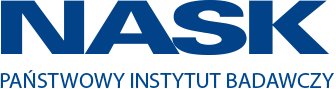 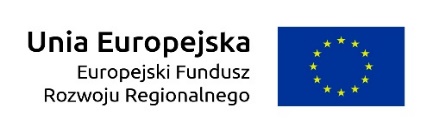 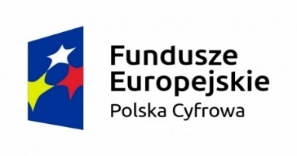 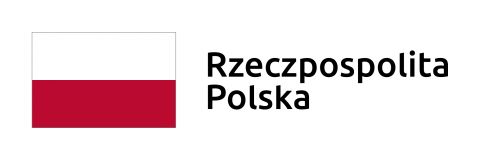 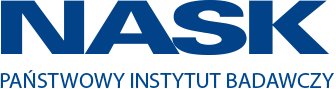 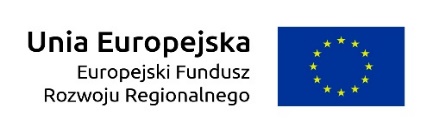 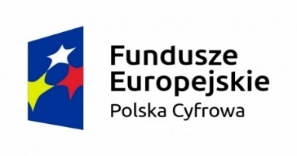 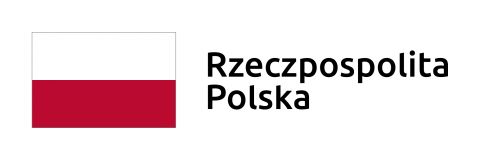 Załącznik nr 5 do OgłoszeniaWYKONAWCA: Nazwa .........................................…Adres ...........................................…Regon ............................................NIP .................................................Telefon ..........................................e-mail .............................................ZAMAWIAJĄCY:Naukowa i Akademicka Sieć Komputerowa – Państwowy Instytut Badawczyul. Kolska 1201-045 Warszawa WYKAZ  USŁUGNawiązując do Ogłoszenia o zamówieniu dot. „Świadczenia usług cateringowych na potrzeby spotkań, szkoleń i konferencji organizowanych lub współorganizowanych przez NASK”znak: ZZ.2111.71.2019.LZI [KEI] [EZD RP] [OSE-S] [OSE-B] [OSE-D] [OSE2019] poniżej przedstawiamy wykaz usług spełniających warunki udziału w postępowaniu określone w rozdziale IV pkt 1 Ogłoszenia:*niepotrzebne skreślić W załączeniu przedkładamy dowody określające, że usługi te zostały wykonane lub są wykonywane należycie. UWAGA:Wymagane jest, by każda wykazywana usługa była świadczona podczas spotkań w czasie: 
szkoleń lub spotkań dyplomatycznych lub spotkań biznesowych lub konferencji krajowych 
lub konferencji międzynarodowych.Zamawiający nie uzna za spełnienie warunku wykazanie się doświadczeniem w zakresie obsługi takich jednostek jak szpitale, szkoły, przedszkola, żłobki, bufety oraz miejsca zbiorowego żywienia, gdzie posiłki są organizowane jako wyżywienie całodzienne, stałe, ciągłe i powtarzające się.W przypadku, gdy w ramach realizacji wskazanej przez Wykonawcę usługi, poza zakresem wymaganym przez Zamawiającego, były wykonywane również inne świadczenia, wykazana musi zostać wartość dotycząca tej części usługi, która obejmowała zakresem usługi cateringowe.Zamawiający nie dopuszcza sumowania wartości usług dla potwierdzenia spełniania w/w warunku udziału w postępowaniu.W przypadku Wykonawców wspólnie ubiegających się o udzielenie zamówienia, spełnianie ww. warunków Wykonawcy wykazują łącznie.W przypadku świadczeń okresowych lub ciągłych, nie zakończonych na dzień składania ofert, wykazana przez Wykonawcę usługa musi być zrealizowana, na dzień składania ofert, na kwotę nie mniejszą niż 50 000,00 zł netto. __________________ dnia ____ 2019 r.	…………………………………………………………..	podpis Wykonawcy lub upoważnionego przedstawiciela WykonawcyOpis usług, pozwalający na stwierdzenie, czy został spełniony warunek udziału w postępowaniu opisany w rozdziale IV pkt 1 OgłoszeniaOpis usług, pozwalający na stwierdzenie, czy został spełniony warunek udziału w postępowaniu opisany w rozdziale IV pkt 1 OgłoszeniaOpis usług, pozwalający na stwierdzenie, czy został spełniony warunek udziału w postępowaniu opisany w rozdziale IV pkt 1 OgłoszeniaOpis usług, pozwalający na stwierdzenie, czy został spełniony warunek udziału w postępowaniu opisany w rozdziale IV pkt 1 OgłoszeniaUSŁUGA NR 1USŁUGA NR 1USŁUGA NR 1USŁUGA NR 11.1Nazwa usługi:………………………………….………………………………….1.2Sposób dysponowania:(niewłaściwe skreślić)Zasób własny WykonawcyZasób podmiotu trzeciego1.3Termin zakończenia realizacji usługi:………………………………….………………………………….1.4Podmiot, na którego rzecz wykonana została usługa:…………………………………………..…………………………………………..1.5Wykonawca, który zrealizował usługę:…………………………………………..…………………………………………..1.6Czy ww. usługa polegała na świadczeniu usług cateringowych dla min. 50 osób?tak/nie*tak/nie*1.7Czy wartość usługi wynosiła co najmniej 50 000,00 zł netto?tak/nie*tak/nie*USŁUGA NR 2USŁUGA NR 2USŁUGA NR 2USŁUGA NR 21.1Nazwa usługi:………………………………….………………………………….1.2Sposób dysponowania:(niewłaściwe skreślić)Zasób własny WykonawcySposób dysponowania:(niewłaściwe skreślić)1.3Termin zakończenia realizacji usługi:………………………………….………………………………….1.4Podmiot, na którego rzecz wykonana została usługa:…………………………………………..…………………………………………..1.5Wykonawca, który zrealizował usługę:…………………………………………..…………………………………………..1.6Czy ww. usługa polegała na świadczeniu usług cateringowych dla min. 50 osób?tak/nie*tak/nie*1.7Czy wartość usługi wynosiła co najmniej 50 000,00 zł netto?tak/nie*tak/nie*